PHYS 211	Sample Test Question  1. State the law of conservation of energy.2. In the figure, a solid 0.2 kg ball rolls smoothly from rest (starting at height H = 5.7 m) until it leaves the horizontal section at the end of the track, at height h = 1.8 m. 
Use the conservation of energy to find the velocity of the ball as it leaves the end of track?
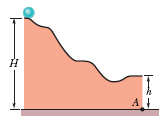 